Липецкий государственный технический университетФакультет автоматизации и информатикиКафедра электроприводаКУРСОВОЙ ПРОЕКТпо регулируемому электроприводу«Статические и динамические характеристики электропривода»Вариант №1Липецк 2018г.Задание кафедры1 Рассчитать статические и динамические характеристики электропривода постоянного тока независимого возбуждения:1) естественную характеристику двигателя;2) ступенчатый реостатный пуск;3) торможение с использованием схемы шунтирования обмотки якоря;4) торможение противовключением;5) динамическое торможение;6) характеристику при ослабленном магнитном потоке возбуждения.2 Рассчитать статические и динамические характеристики асинхронного электропривода с короткозамкнутым ротором;3 Исследовать пуск АД с КЗР напрямую от сети, от управляемого источника питания, реостатный пуск, тормозные режимы и частотные законы регулирования.АннотацияС. 74. Ил. 74. Табл. 2. Литература 2 назв.В данной работе производится расчет и построение статических и динамических характеристик электропривода постоянного тока независимого возбуждения, а также пуски, тормозные режимы и частотное регулирование асинхронного двигателя с короткозамкнутым ротором, и его моделирование в среде Matlab.ГРАФИЧЕСКАЯ ЧАСТЬ1 Паспортные данные используемых приводовВ данной главе приведены все необходимые величины для расчета и построения характеристик электропривода (смотри таблицы 1 и 2).Таблица 1 – Паспортные данные ДПТНВ МП-42Таблица 2 – Паспортные данные АДФР МТВ312-6Окончание таблица 22 Приведение механических величин к валу двигателяСтатический момент, приведенный к валу двигателя:                (1)Момент потерь от холостого хода двигателя пренебрегаем.Момент инерции привода, приведенный к валу двигателя:                        (2)                                 (3)3 Расчет статических характеристик электропривода постоянного тока независимого возбуждения3.1 Статические характеристики электропривода постоянного тока независимого возбужденияЗдесь мы будем разбирать: ток якоря двигателя «I», первый и второй токи переключения «Iп1» и «Iп2», статический ток якоря двигателя при номинальном потоке возбуждения «Iс», статические ток якоря при ослабленном потоке возбуждения «Ic’», скорость двигателя «ω», скорость идеального холостого хода двигателя при номинальном потоке возбуждения «ω0», скорость идеального холостого хода двигателя при ослабленном магнитном потоке возбуждения «ω0’», статическая скорость двигателя, соответствующая естественной характеристике (при вращении условно «вверх») «ωс», статическая скорость двигателя при ослабленном магнитном потоке возбуждения «ωс’», статическая скорость двигателя, соответствующая естественной характеристике (при вращении условно «вниз») «ωc’’», скорость идеального холостого хода двигателя, соответствующая характеристике при использовании схемы шунтирования обмотки якоря «ω0.», статическая скорость двигателя, соответствующая характеристике при использовании схемы шунтирования обмотки якоря «ωc.».3.2 Естественная характеристика Естественная характеристика строится по двум точкам:Первая точка (точка холостого хода) (см. формулы 4 – 10):                                                    (4)                               (5)                                         (6)                           (7)                        (8)                               (9)                                 (10)Вторая точка (точка уравновешивания моментов) (см. формулы 11 – 12):                                 (11)                (12)где Uн – номинальное напряжение, подведенное на якорь, В;Ен – эдс двигателя при номинальном режиме работы, В;Rя – сопротивление якорной цепи двигателя, Ом;сн – коэффициент эдс двигателя при номинальном режиме, Вс/рад;Iн – номинальный ток якоря, А;Rщ – сопротивление щеточного контакта, Ом.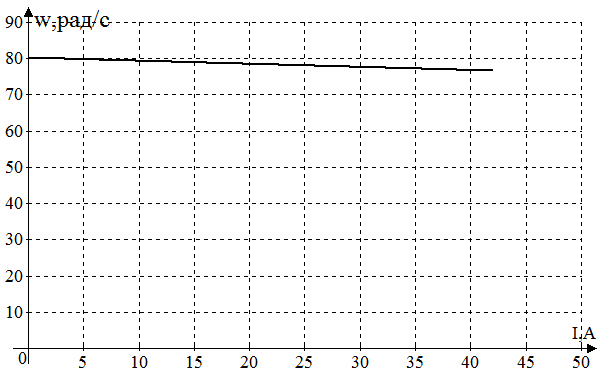 Рисунок 1 – Естественная характеристика ДПТНВ3.3 Характеристика при ступенчатом реостатном пускеПуск привода осуществляется согласно схеме, приведенной в данном подпункте (см. рисунок 2).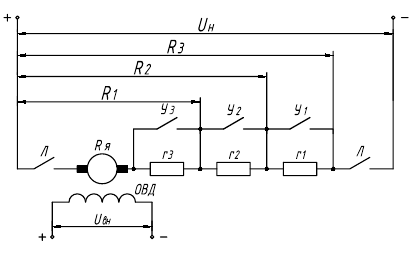 Рисунок 2 – Реостатный пуск ДПТНВХарактеристика двигателя для первоначальной ступени строится по двум точкам (см. формулы 13 – 14):Точка 1 и 2, соответственно:                                                (13)                                               (14)При расчете величины пускового сопротивления исходим из того, что (см. формулы 15 – 27):                                    (15)Данный коэффициент гостирован и является самым оптимальным для расчета.                                    (16)                                  (17)                                  (18)                                  (19)                           (20)                                          (21)                                          (22)                                          (23)                            (24)                           (25)                           (26)Произведем проверку найденных сопротивлений цепи при различных ступенях «» и отдельных блочных сопротивлений «»:  (27)Сопротивления найдены верно и не противоречат друг другу.Найдем скорости перехода с одной ступени на другую (см. формулы 28 – 30).           (28)            (29)            (30)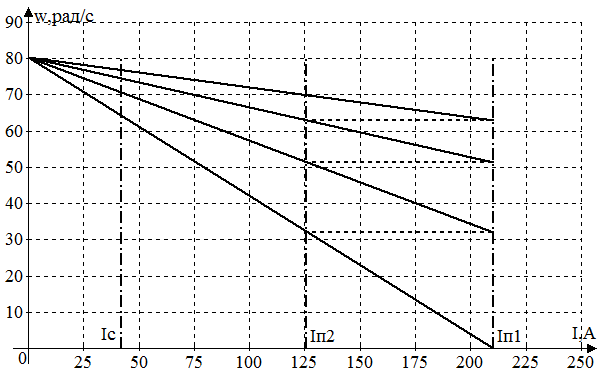 Рисунок 3 – Трехступенчатый реостатный пуск ДПТНВ3.4 Характеристика при ослабленном магнитном потоке возбужденияОслабление и последующее усиление магнитного потока возбуждения двигателя осуществляется согласно схеме ниже (см. рисунки 4, 5).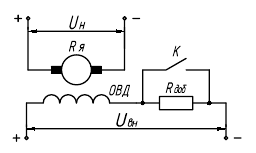 Рисунок 4 – Схема для изменения потока возбуждения двигателяХарактеристика также строится по двум точкам:Первая точка скорость идеального холостого хода при ослаблении ОВД (см. формулу 31).                          (31)Вторая точка скорость статическая при ослаблении ОВД (см. формулы 32 – 33).                               (32)             (33)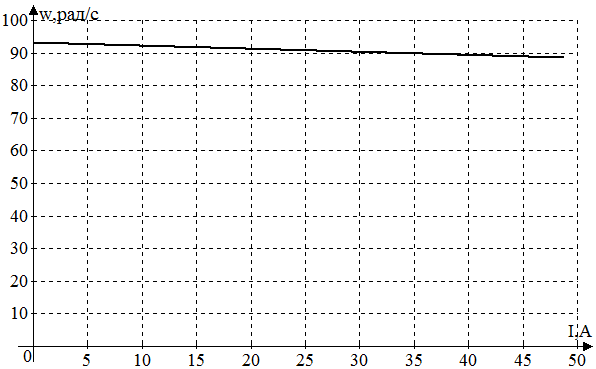 Рисунок 5 – Характеристика при ослаблении потока возбуждения ДПТНВ3.5 Характеристика при использовании схемы шунтирования обмотки якоряШунтирование обмотки якоря осуществляется согласно схеме внизу (см. рисунок 6).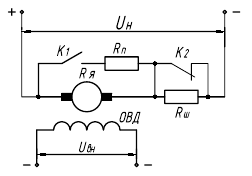 Рисунок 6 – Схема шунтирования обмотки якоря ДПТНВЗдесь «Rш» и «Rп» – шунтирующее и последовательное сопротивления в Ом. Характеристика строится по двум точкам (см. формулы 34 – 35):                                        (34)                                          (35)При расчете величин шунтирующего сопротивления и сопротивления последовательного исходим из рисунка 4, где «ОА» – характеристика параллельная естественной (см. формулы 36 – 38).                                 (36)                                            (37)                   (38)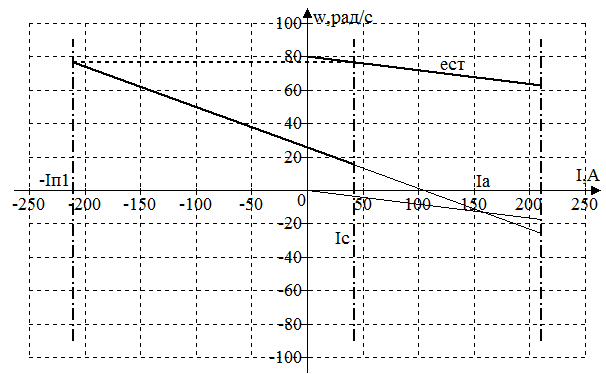 Рисунок 7 – Характеристика при шунтировании обмотки якоря ДПТНВ3.6 Характеристика при торможении противовключениемТорможение привода противовключением осуществляется согласно схеме на рисунке 8.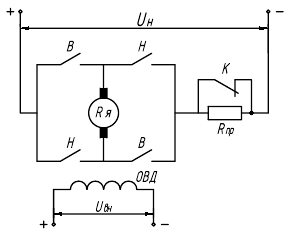 Рисунок 8 – Схема противовключения ДПТНВНа схеме «Rпр» – сопротивление противовключением.Характеристика строится через две точки (см. формулы 39 – 40):                                                (39)                               (40)                          (41)                           (42)                 (43)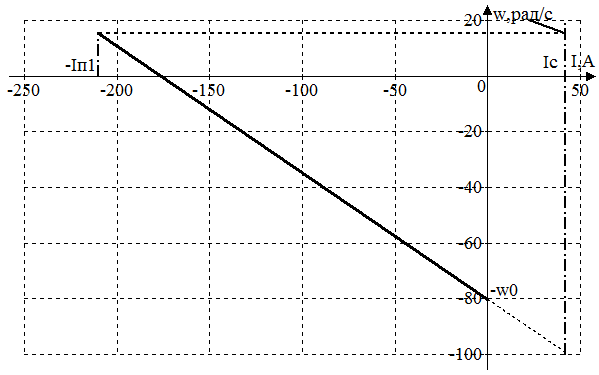 Рисунок 9 – Характеристика противовключения ДПТНВ3.7 Характеристика при динамическом торможенииЭлектродинамическое торможение осуществляется согласно рисунку 10.Здесь «Rm» сопротивление электродинамического тормоза, которое включается в схему для рассеивания энергии якоря через нагрев активного сопротивления.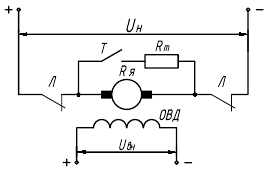 Рисунок 10 – Схема ЭДТ ДПТНВХарактеристика строится через две точки (см. формулы 44 – 45):                                                (44)                                              (45)                                           (46)                     (47)                     (48)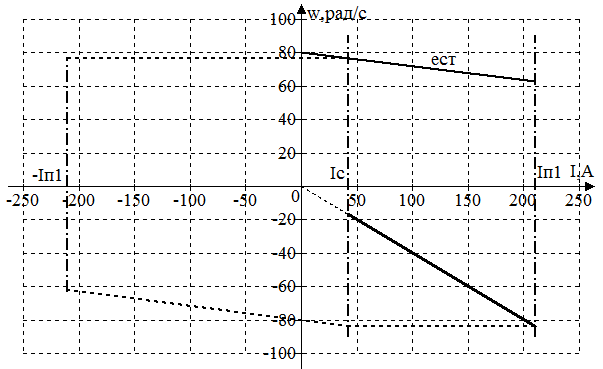 Рисунок 11 – Характеристика ЭДТ ДПТНВ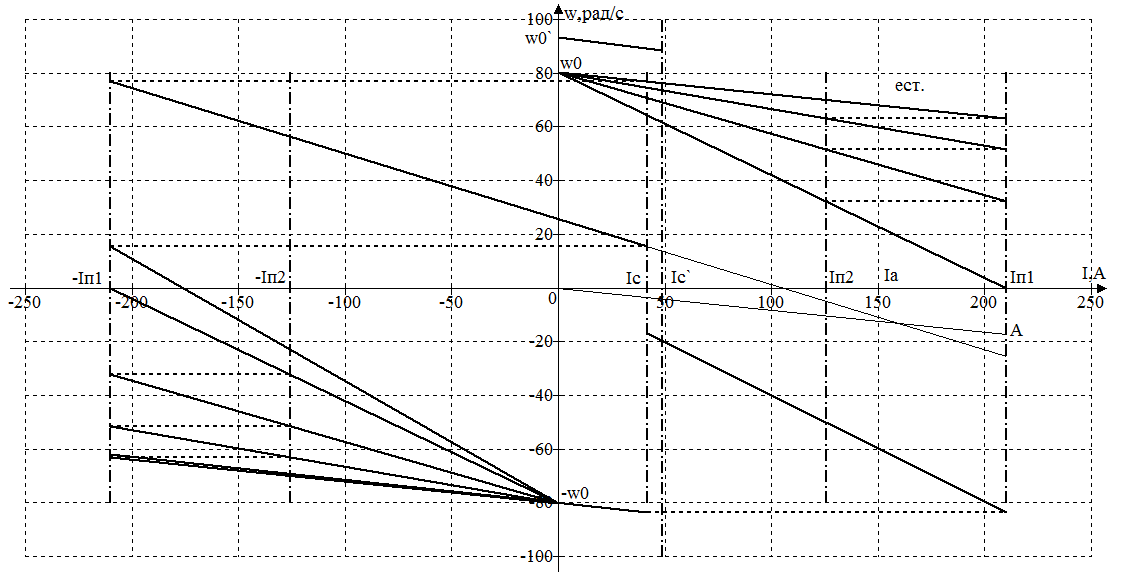 Рисунок 12 – Все режимы работы ДПТНВ в статике4 Расчет статических характеристик асинхронного электропривода с фазным ротором4.1 Естественная характеристикаСтроится при изменении величины s в пределах от 0 до 1 согласно выражениям (см. формулы 49 – 57):                                               (49)                                 (50)                                (51)              (52)                             (53)                                               (54)                             (55)                             (56)                 (57)Здесь  – максимальный момент двигателя Нм; s, sk  – скольжение ротора текущее и критическое; rc,xc – внутреннее активное и реактивное сопротивление статора, Ом; r`p,x`p – внутреннее активное и реактивное сопротивление ротора, приведенное к статору, Ом; kr – коэффициент трансформации сопротивлений; kЕ – коэффициент трансформации эдс.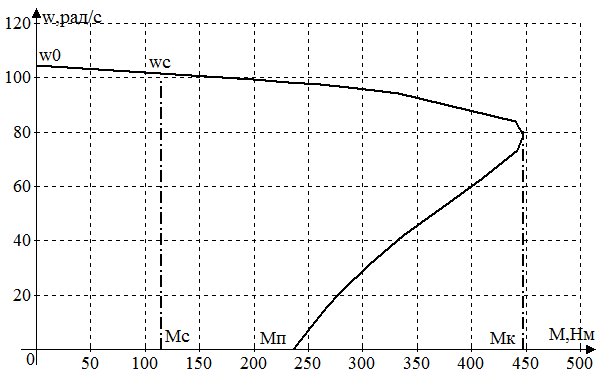 Рисунок 13 – Естественная механическая характеристика АД4.2 Характеристика при ступенчатом реостатном пускеПуск привода осуществляется согласно схеме на рисунке 15. Величины пусковых сопротивлений рассчитываются графоаналитическим методом лучевой диаграммы (см. рисунок 15) в следующем порядке:- Строим естественную характеристику;- Задаемся первым и вторым моментом переключения:                          (58)                                              (59) - Луч ef диаграммы проводим через две точки с координатами:e)  f) - Проводим горизонталь gh через точку идеального холостого хода.Точка g есть точка пересечения этой горизонтали с вертикалью ag, проведенной через точку а (величина первого пускового момента).- Продолжаем луч ef до пересечения с горизонталью gh в точке А;- Строим ступени;- Рассчитываем сопротивления пусковых степеней согласно выражениям                          (60)                         (61)                         (62)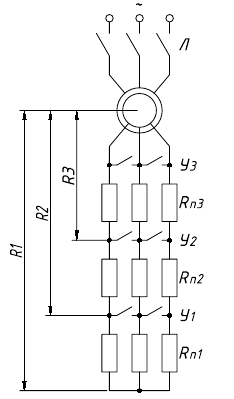 Рисунок 14 – Схема ступенчатого пуска АД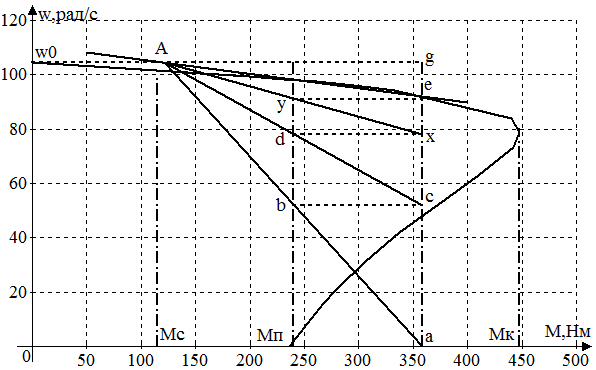 Рисунок 15 – Реостатный пуск АД в три ступени5 Расчет статических характеристик системы ТПЧ-АДВ этой главе я рассмотрел 3 закона регулирования асинхронного электропривода. Задачей данного изучения является ознакомление с принципами регулирования скорости привода, его критического момента и ознакомлением с границами устойчивой работы АД.5.1 Регулирование законом U1/f1 = k = constВ данном законе мы будем пользоваться формулой равенства константе (см. формула 63), точки идеального холостого хода рассчитаны по формуле 64, момент критический взят из формулы 65, критическое скольжение (формула 66), уравнение для кривой момента, формула Клосса, представлена под номером 67, коэффициент q рассчитан в формуле 68.                                                      (63)                                                 (64)                    (65)                                 (66)                                        (67)                                                (68)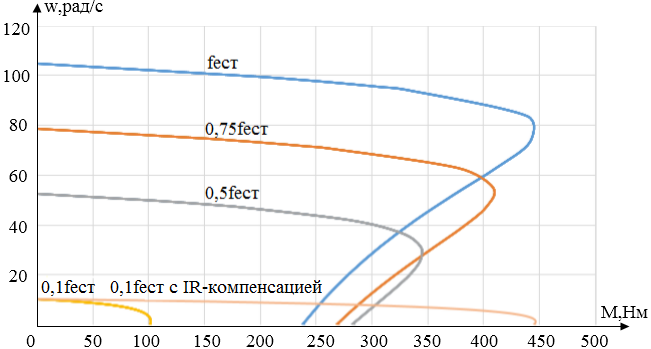 Рисунок 16 – Закон регулирования U/f = k = constПредставленный закон регулирования позволяет эффективно регулировать скорость электропривода с достаточным постоянством момента критического. Недостатком такого регулирования является провал по моменту при достижения значений 10-15% от f1=fест. С проблемой справляемся добавлением в неустойчивой характеристике компенсационного напряжения, которое считается по формуле 69.             (69)5.2 Регулирование законом U1/sqrt(f1) = kВ данном законе регулирования я рассмотрел как будет реагировать привод на рост частоты питающей сети вверх от номинала при зависимости от корня квадратного. Воспользуемся формулами 64 – 68.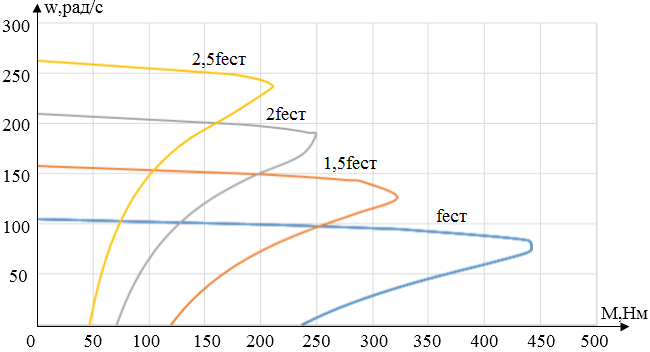 Рисунок 17 – Закон регулирования U/sqrt(f) = k5.3 Регулирование законом U1/f1^2 = kВ данном законе регулирования я рассмотрел как будет реагировать привод на квадратичную зависимость частоты. Применим формулы 64 – 68.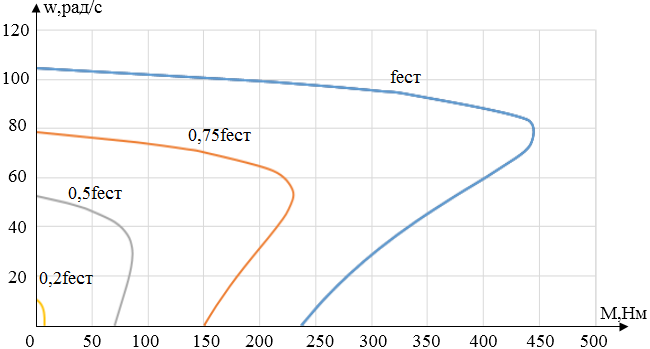 Рисунок 18 – Закон регулирования U/f^2 = k6 Расчет динамических характеристик электропривода постоянного тока6.1 Расчет реверсного ступенчатого пуска Рассчитаем ступенчатый реостатный пуск в условном направлении «назад» с выходом на установившуюся скорость, соответствующую естественной характеристики двигателя.Формулы для расчета приведены ниже (см. формулы 70 – 77).6.2 Электродинамическое торможениеДля расчета зависимостей  и  следует определить значения величин (см. формулы 78 – 85):6.3 ПротивовключениеДля данного случая самовыбег не возможен, так как из-за характера активной нагрузки, действующей на электрический привод, машину не удастся остановить простым отключением от сети, так как она пойдет в разнос, поэтому придется тормозить противовключением до момента времени, когда скорость спадет до нуля (см. формулы 86 – 95).6.4 Прямой пускДля расчета зависимостей  и  следует определить значения величин (см. формулы 96 – 95):6.5 Торможение с использованием схемы шунтирования обмотки якоряДля расчета зависимостей  и  следует определить значения величин (см. формулы 104 – 111):6.6 Противовключение в исходную позициюДля расчета зависимостей  и  следует определить значения величин (см. формулы 112 – 121):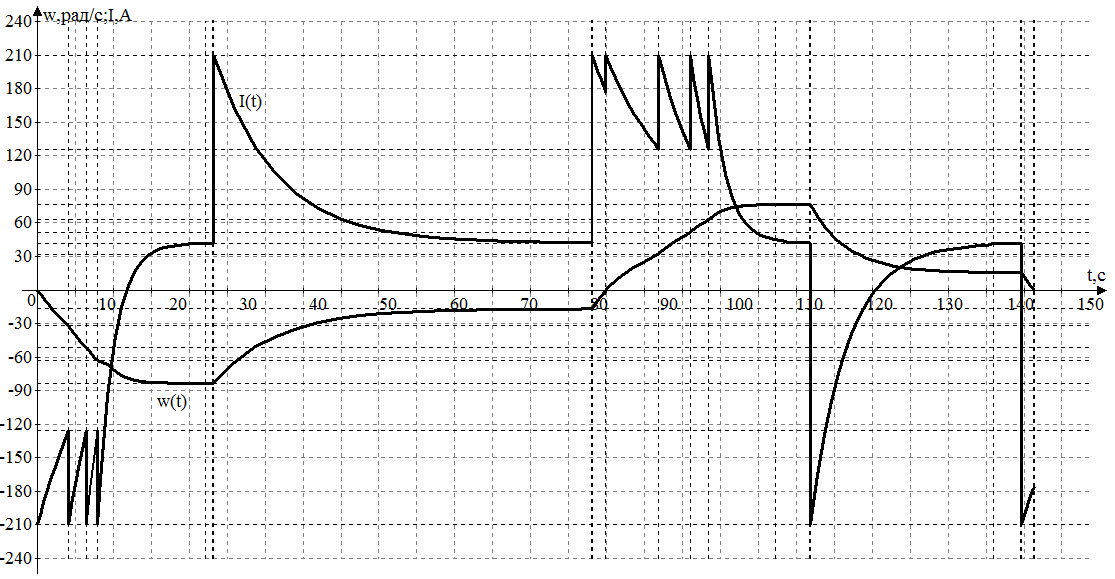 Рисунок 19 – Выполнение всех режимов работы ДПТ НВ в динамике7 Моделирования реостатного пуска ДПТ НВ	Рассчитаем параметры модели двигателя для реализации реостатного пуска в среде Matlab (см. формулы 122 – 125).где k – конструктивный коэффициент;σ – коэффициент рассеяния обмотки главных полюсов.Результаты моделирования представлены на рисунках 20 – 24.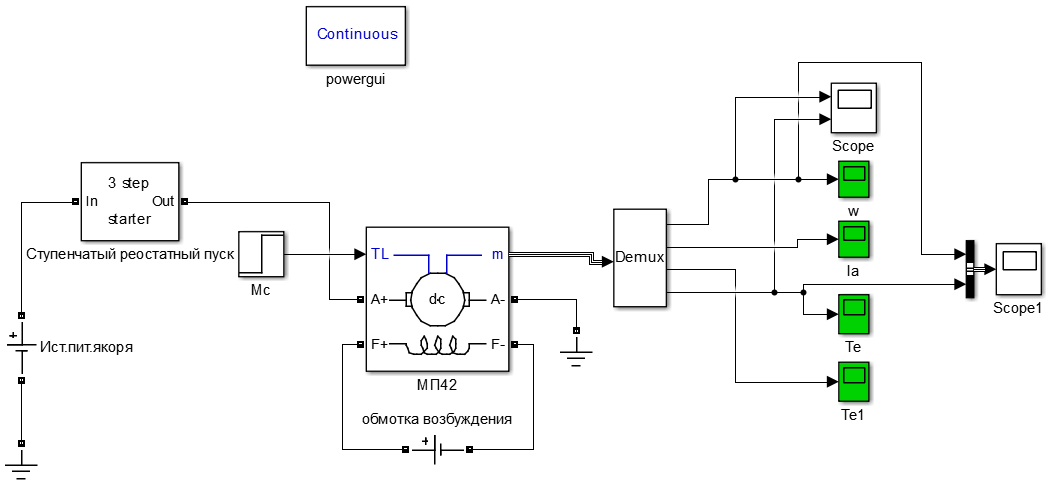 Рисунок 20 – Схема реализации реостатного пуска ДПТ в Matlab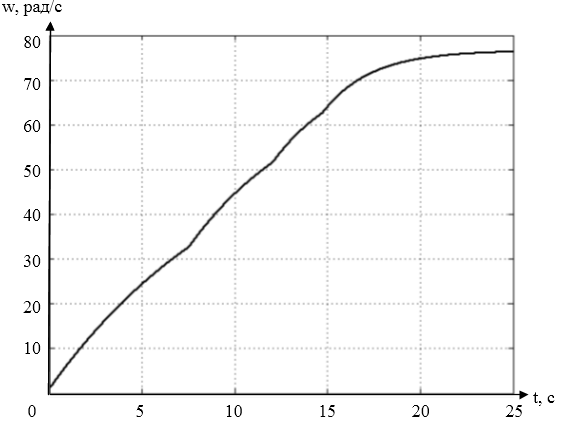 Рисунок 21 – Кривая скорости от времени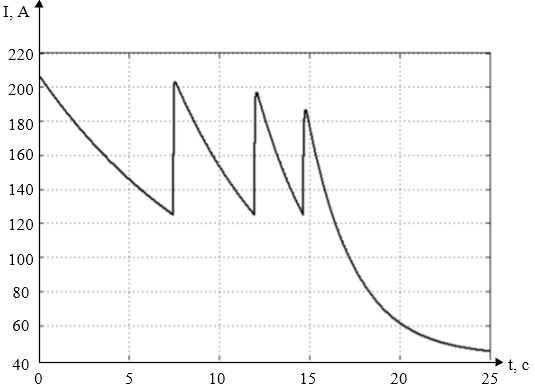 Рисунок 22 – Кривая тока якоря от времени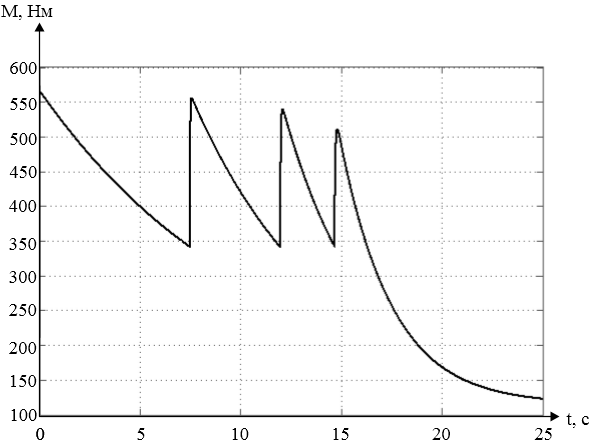 Рисунок 23 – Кривая момента от времени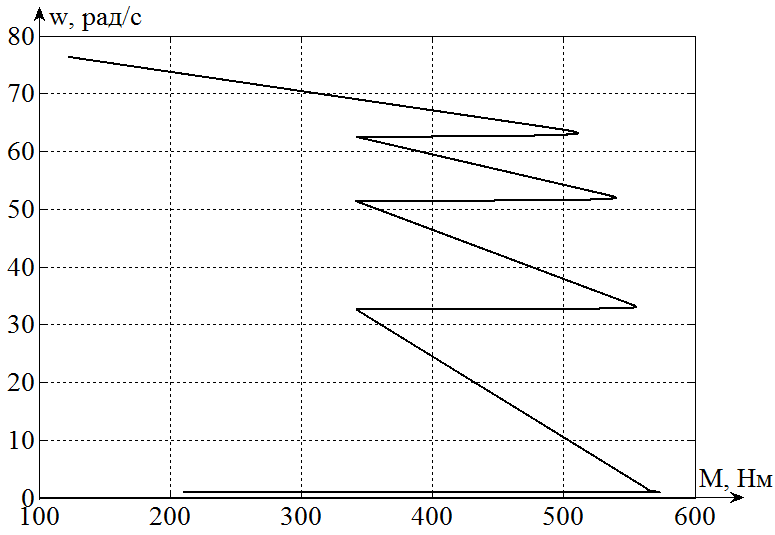 Рисунок 24 – Зависимость скорости от момента8 Регулирование характеристик ДПТ НВ изменением величины потока возбуждения8.1 Изменение потока возбуждения с исходными данными Общее выражение для магнитного потока возбуждения двигателя при переходных процессах имеет вид (см. формулу 126).8.1.1 Ослабление потока возбуждения с исходными данными Перед построениями произведем предварительные расчеты (см. формулы 127 – 140).Ниже приведены построения изменения характеристик потока возбуждения, тока, скорости и момента двигателя с исходными данными (см. рисунки 25 – 26).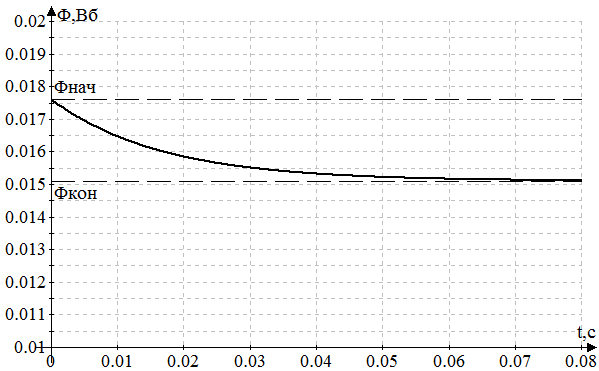 Рисунок 25 – Кривая ослабления потока возбуждения двигателя с исходными данными 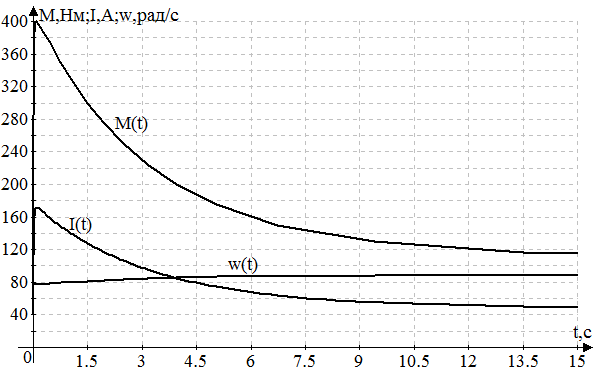 Рисунок 26 – Кривые скорости, тока и момента от ослабления потока возбуждения с исходными данными8.1.2 Усиление потока возбуждения с исходными данными Перед построениями произведем предварительные расчеты (см. формулы 141 – 153).Ниже приведены построения изменения характеристик потока возбуждения, тока, скорости и момента двигателя с исходными данными (см. рисунки 27 – 30).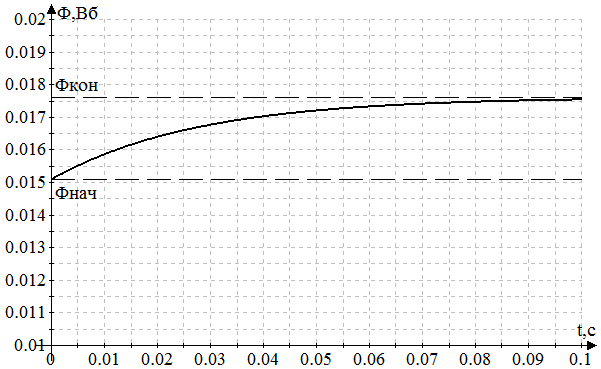 Рисунок 27 – Кривая усиления потока возбуждения двигателя с исходными данными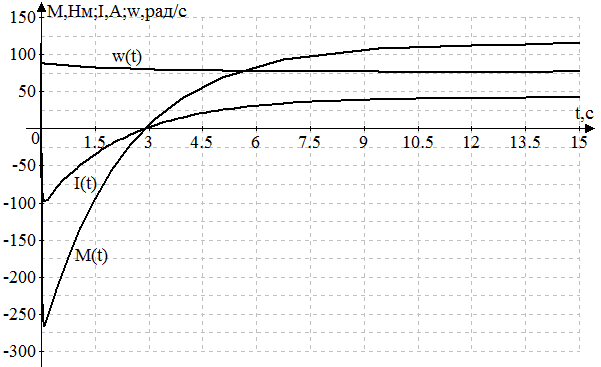 Рисунок 28 – Кривые скорости, тока и момента от усиления потока возбуждения с исходными данными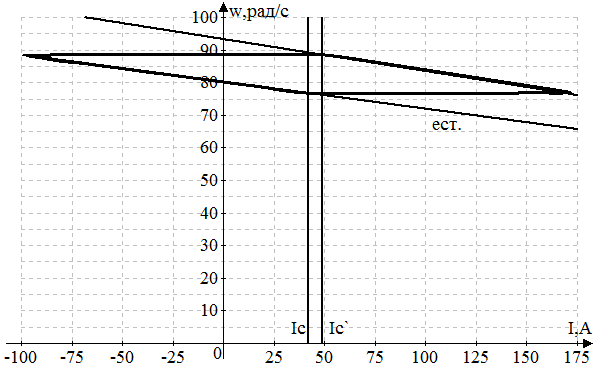 Рисунок 29 – Кривая тока якоря при ослаблении и усилении потока возбуждения двигателя с исходными данными 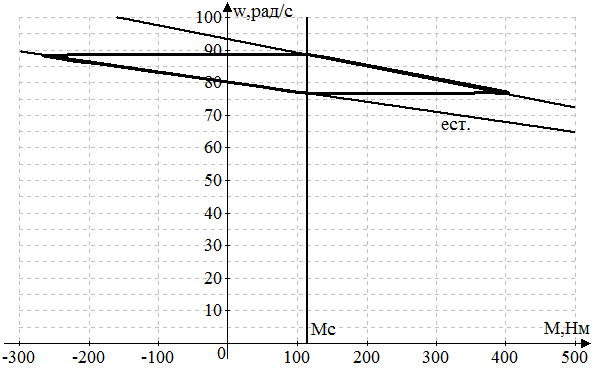 Рисунок 30 – Кривая момента при ослаблении и усилении потока возбуждения двигателя с исходными данными 8.2 Изменение потока возбуждения при минимальном моменте инерцииВсе величины рассчитываются по тем же формулам, что и в предыдущей главе, единственное величина суммарного момента инерции будет равна моменту инерции двигателя. В этом случае величина механической постоянной времени и постоянной времени якоря будут соразмерны, что даст нам увидеть эллипсоидный переходный процесс при изменении величины потока возбуждения двигателя.Графики представлены в том же порядке, что и в пунктах 8.1.1 – 8.1.2, это нагляднее демонстрирует влияние момента инерции на качество и скорость переходных процессов ДПТ НВ.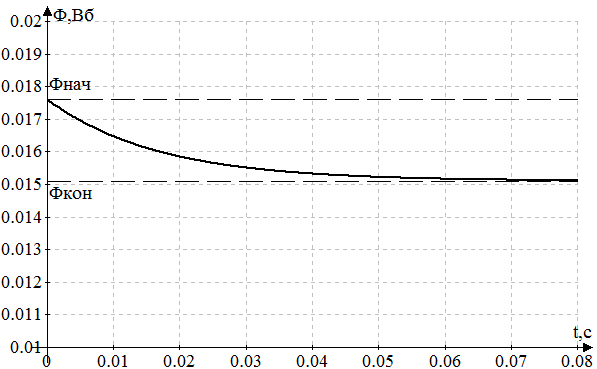 Рисунок 31 – Кривая ослабления потока возбуждения двигателя с минимальным моментом инерции 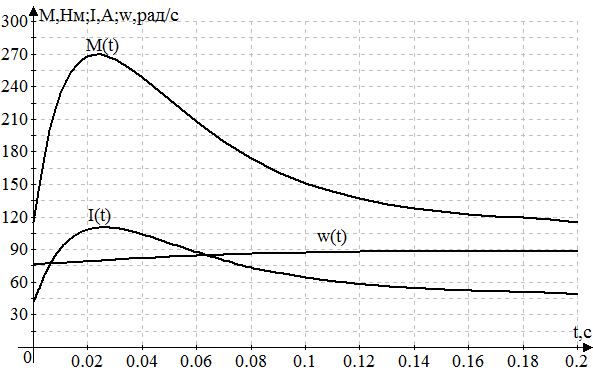 Рисунок 32 – Кривые скорости, тока и момента от ослабления потока возбуждения с минимальным моментом инерции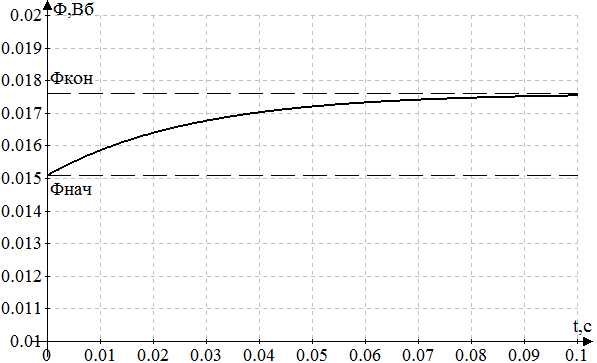 Рисунок 33 – Кривая усиления потока возбуждения двигателя с минимальным моментом инерции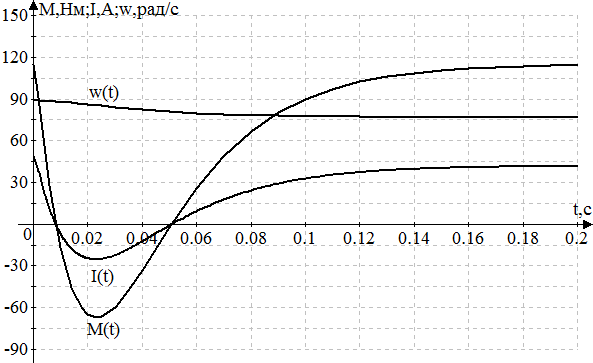 Рисунок 34 – Кривые скорости, тока и момента от усиления потока возбуждения с минимальным моментом инерции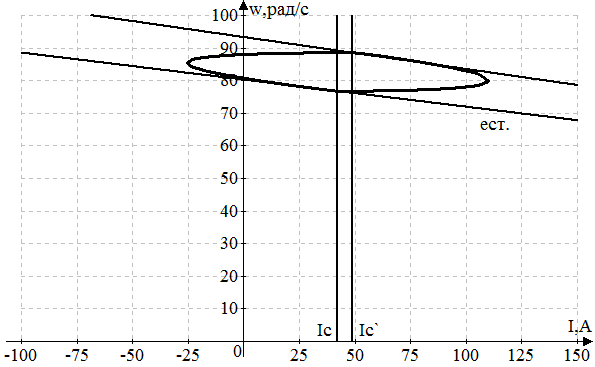 Рисунок 35 – Кривая тока якоря при ослаблении и усилении потока возбуждения двигателя с минимальным моментом инерции 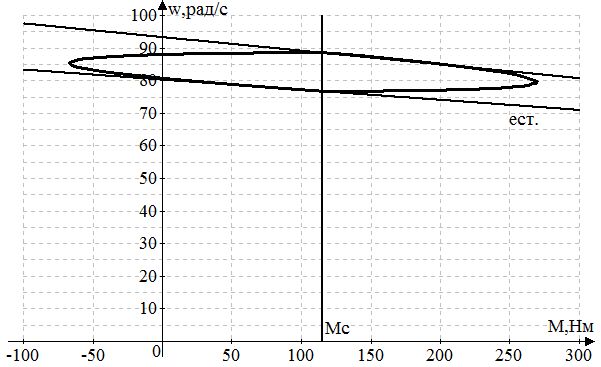 Рисунок 36 – Кривая момента при ослаблении и усилении потока возбуждения двигателя с минимальным моментом инерции9 Моделирование различных режимов работы АД9.1 Расчет параметров модели АДДля выполнения модельных исследований режимов пуска и работы в установившемся режиме необходимо по паспортным данным двигателя произвести расчет параметров, используемых математической моделью, выполненной в среде Simulink.Рассчитаем по паспортным данным параметры обмоток статора и ротора для принятого двигателя.Электрическая скорость вращения поля статора:где  – частота напряжения питающей сети.Индуктивное сопротивление холостого хода:Индуктивное сопротивление намагничивания:Индуктивность рассеяния обмотки статора:Индуктивность рассеяния обмотки ротора:Взаимная индуктивность обмоток статора и ротора:где р – число пар полюсов. Паспортные и рассчитанные данные укажем в параметрах модели асинхронного двигателя (cм. рисунок 37).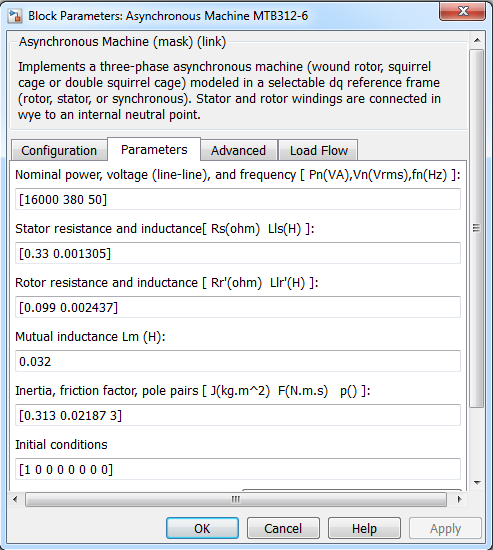 Рисунок 37 – Параметры модели асинхронного двигателя9.2 Моделирование пуска АД от сетиМоделирование пуска двигателя от сети произведем по схеме, представленной на рисунке 38.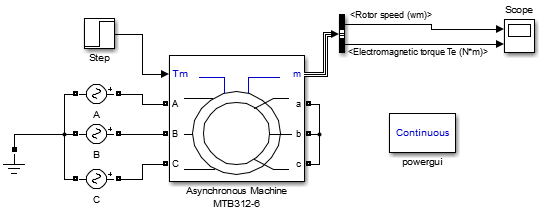 Рисунок 38 – Модель пуска двигателя от сетиНеотъемлемой частью модели является блок настроек powergui (из библиотеки Simulink).Питание двигателя осуществляется от отдельных источников AC Voltage Sources. Их параметры:Амплитуда входного напряжения:Частота питающей сети: Гц;Фаза источника А: 0 град;Фаза источника В: -120 град;Фаза источника С: 120 град;Наброс нагрузки осуществляется через 1 секунду после запуска. Ее величина:Результат моделирования (механическая характеристика) приведен на рисунке 40.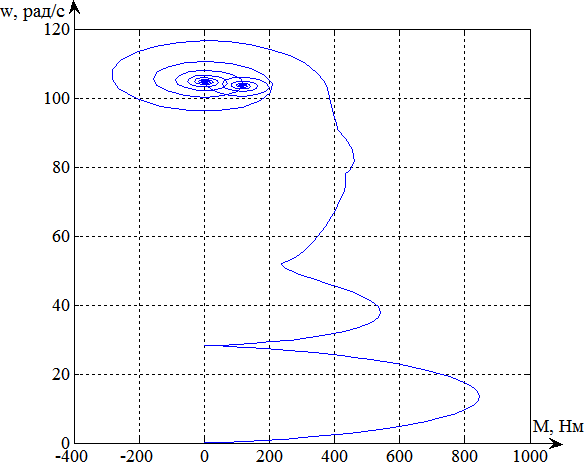 Рисунок 39 – Механическая характеристика модели двигателя МТВ312-6 в процессе пуска от сети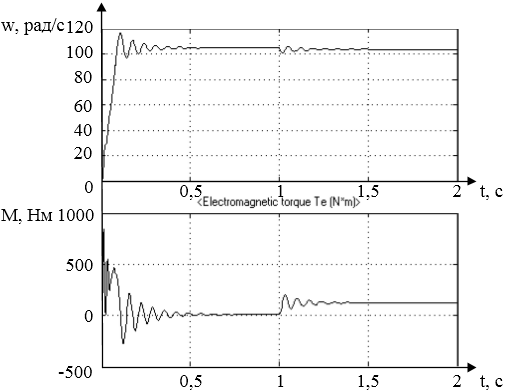 Рисунок 40 – Кривые момента и скорости от времени в процессе пуска от сетиПри пуске модели двигатель вначале развивает синхронную скорость, после наброса нагрузки скорость двигателя уменьшается до статической скорости.9.3 Определение параметров модели, описывающей режимы включения двигателяДля моделирования работы двигателя от сети переменного тока необходимо на вход модели двигателя подать сигналы, имитирующие трехфазную сеть. При этом необходимо определить параметры, характеризующие её:Модель и результаты моделирование представлены, на рисунках 41 – 44.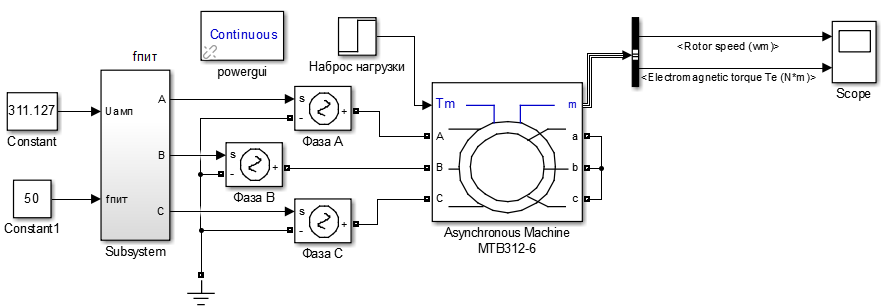 Рисунок 41 – Модель пуска двигателя от сети с управляемыми источниками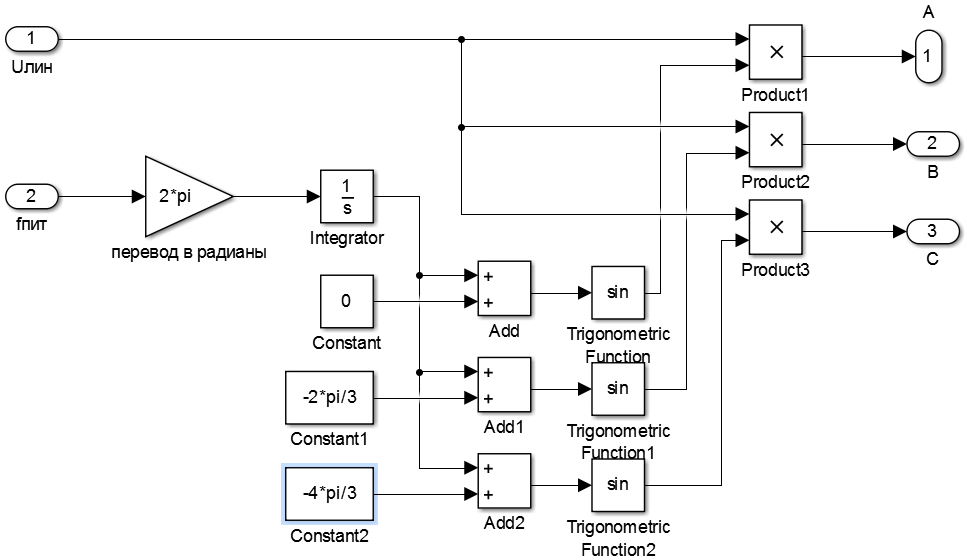 Рисунок 42 – Составляющие блока управления источниками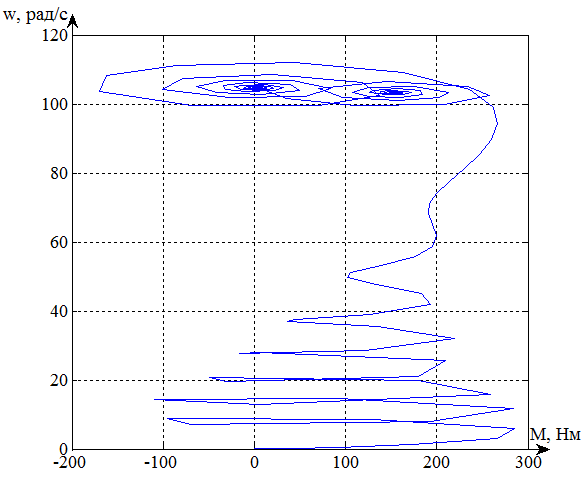 Рисунок 43 – Механическая характеристика модели двигателя МТВ312-6 в процессе пуска от сети с управляемым источником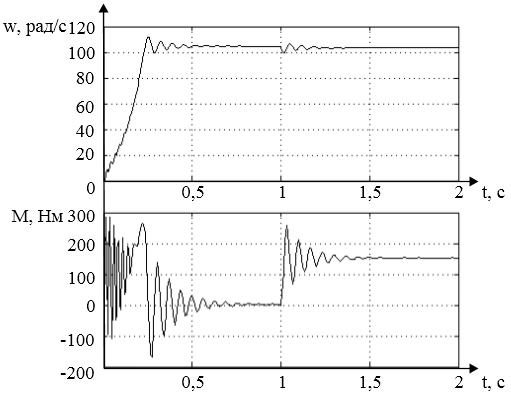 Рисунок 44 – Кривые момента и скорости от времени в процессе пуска от сети с управляемым источником9.4 Моделирование реостатного пуска АД КЗРНа основе данных, полученных в пункте 6.2, произведем построение модели реостатного пуска АД ФР. Сопротивление первой, второй и третей ступеней, соответственно:Шунтирование ступеней будем производить в функции скорости. При достижении скорости  будет выведена первая ступень, при скорости – вторая, при скорости – третья.Модель реостатного пуска двигателя представлена на рисунке 45.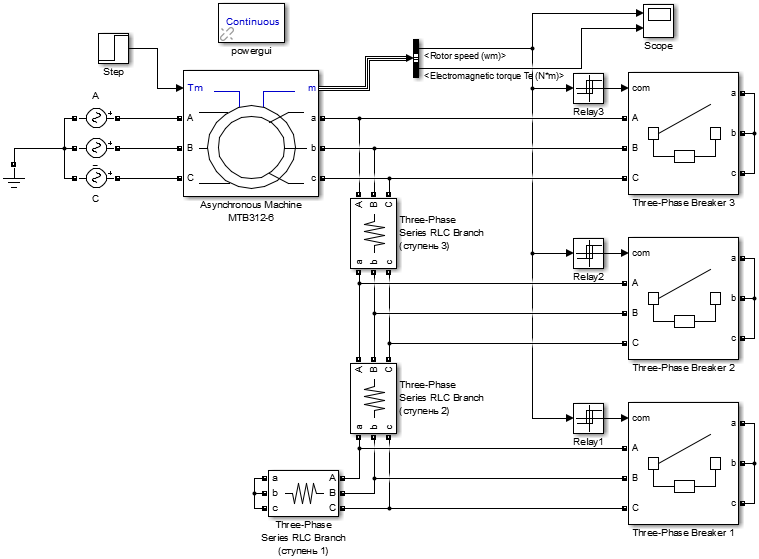 Рисунок 45 – Модель реостатного пуска АД ФРРезультаты моделирования приведены на рисунках 46, 47.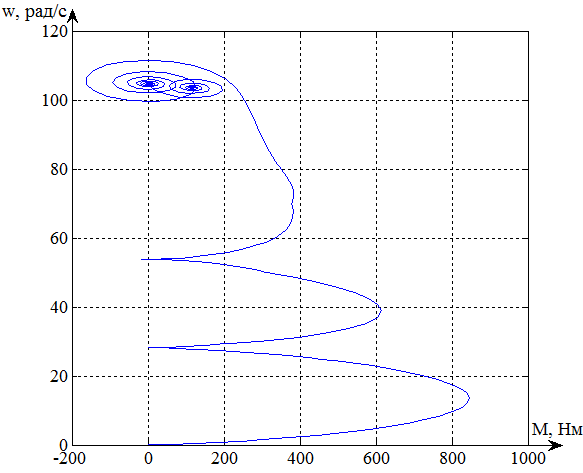 Рисунок 46 – Механическая характеристика реостатного пуска АД ФР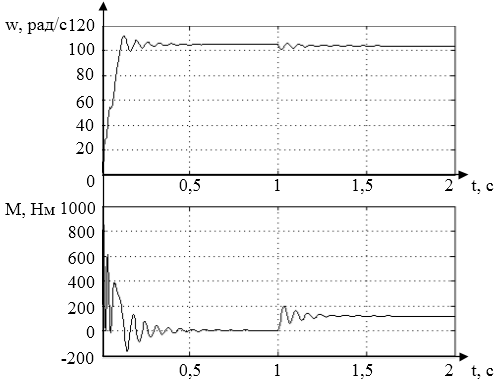 Рисунок 47 – Кривые момента и скорости от времени в процессе реостатного пуска АД ФР9.5 Тормозные режимы АД9.5.1 ЭДТ АДСхема электродинамического торможения АД изображена на рисунке 48.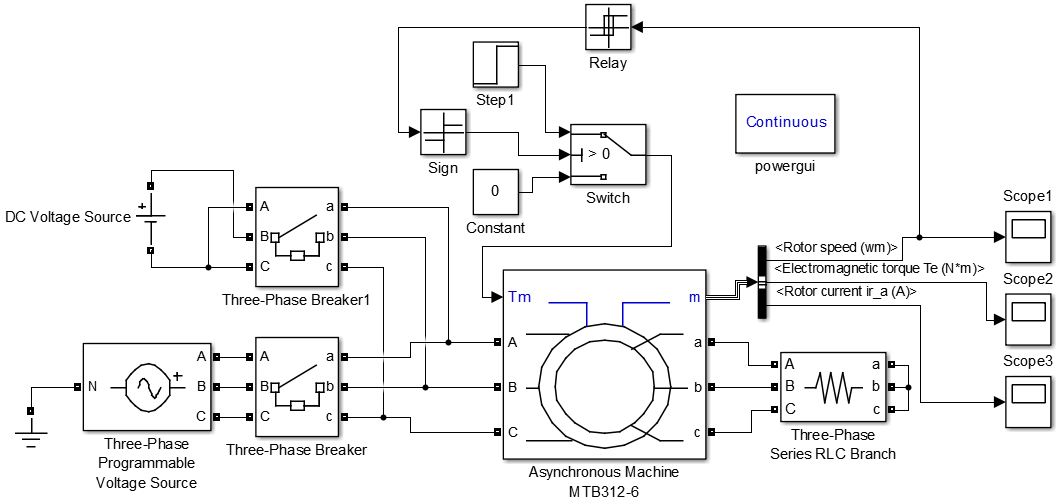 Рисунок 48 – Схема ЭДТ АД
Параметры АД представлены на рисунках 49 – 51. Механическая характеристика изображена на рисунке 52.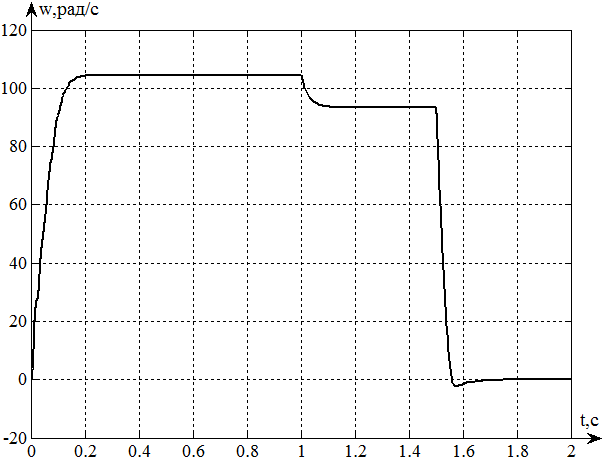 Рисунок 49 – Скорость АД при ЭДТ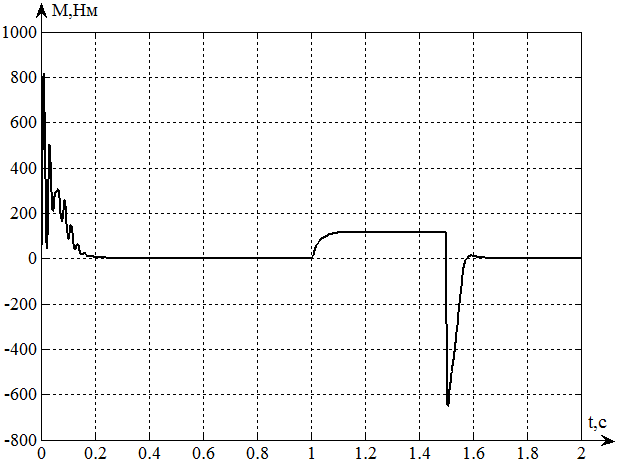 Рисунок 50 – Момент АД при ЭДТ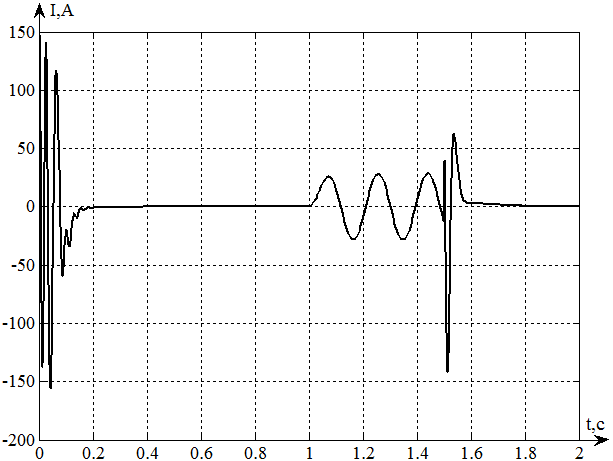 Рисунок 51 – Ток ротора АД при ЭДТ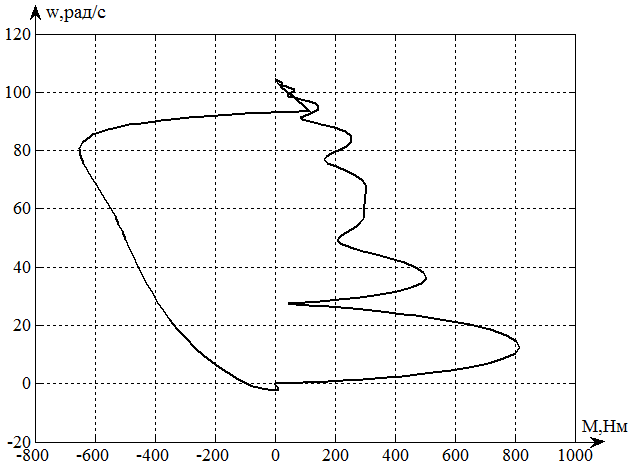 Рисунок 52 – Механическая характеристика АД при ЭДТ9.5.2 Противовключение АДСхема противовключения АД представлена на рисунке 53.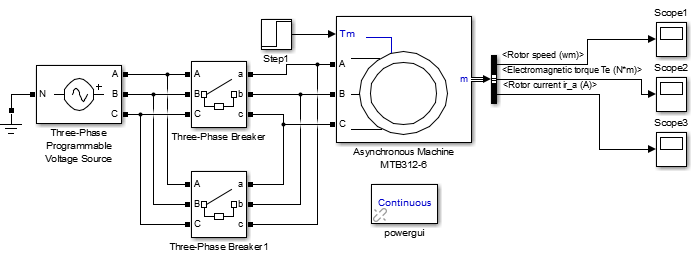 Рисунок 53 – Противовключение АДПараметры АД при противовключении показаны на рисунках 54 – 56, механическая характеристика на рисунке 57.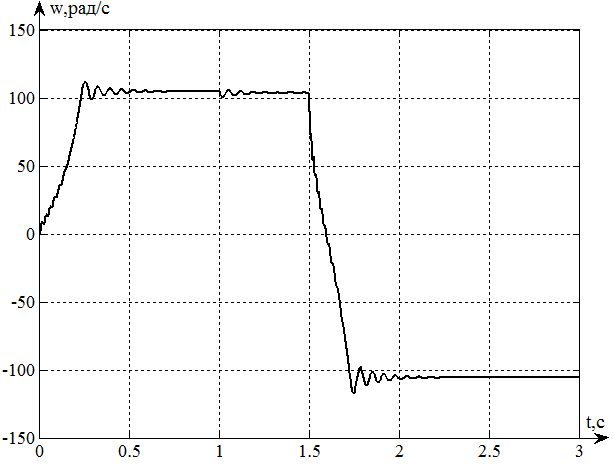 Рисунок 54 – Скорость АД при противовключении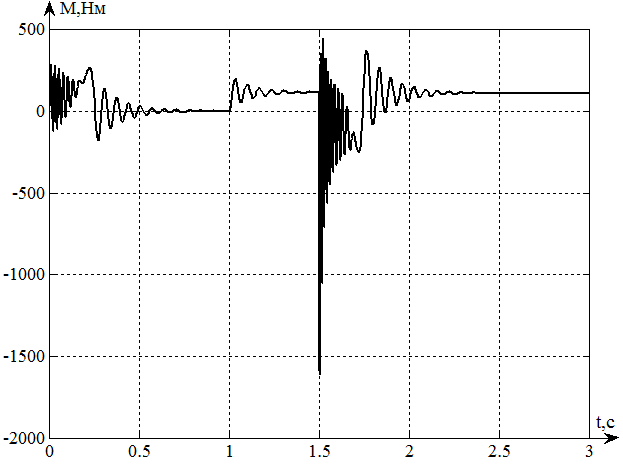 Рисунок 55 – Момент АД при противовключении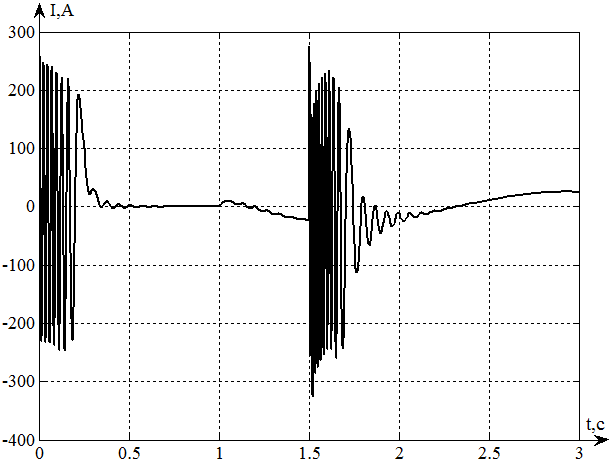 Рисунок 56 – Ток ротора при противовключении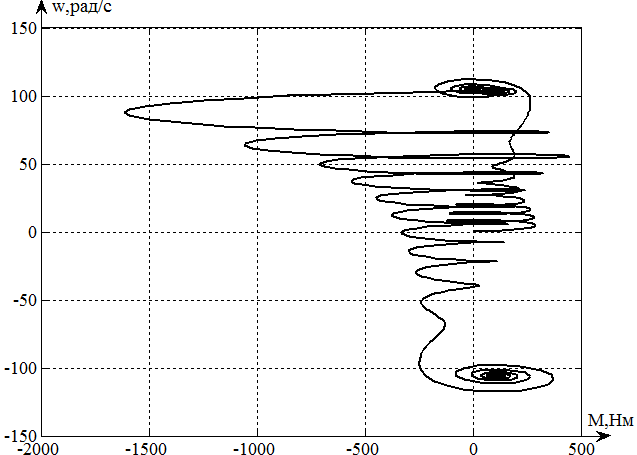 Рисунок 57 – Механическая характеристика при противовключении АД9.5.3 Рекуперация АДСхема рекуперации АД представлена на рисунке 58.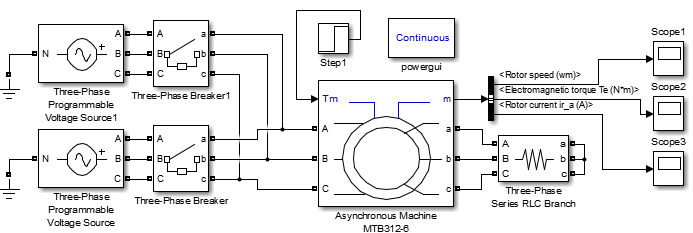 Рисунок 58 – Схема рекуперации АД
Параметры АД при рекуперации показаны на рисунках 59 – 61, механическая характеристика на рисунке 62.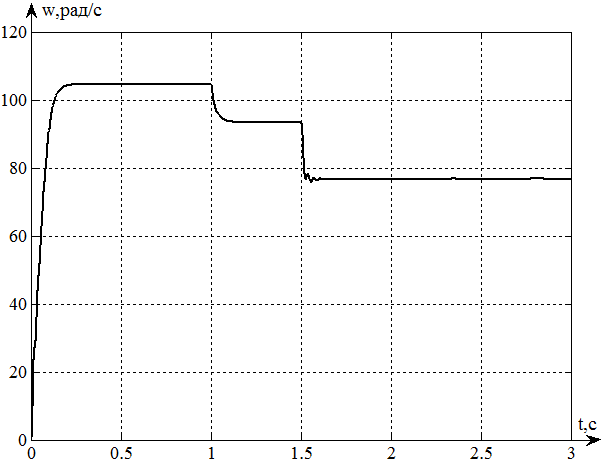 Рисунок 59 – Скорость АД при рекуперации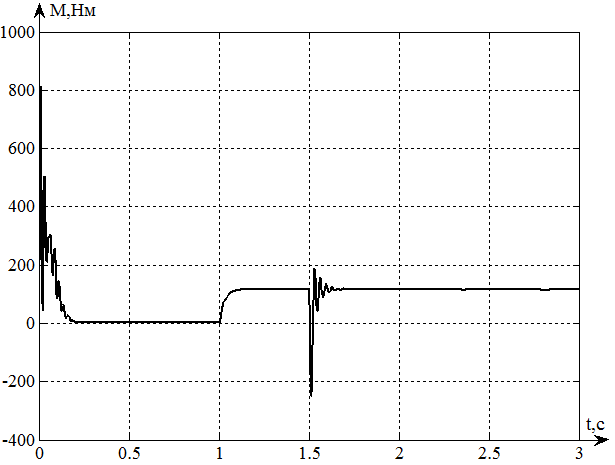 Рисунок 60 – Mомент АД при рекуперации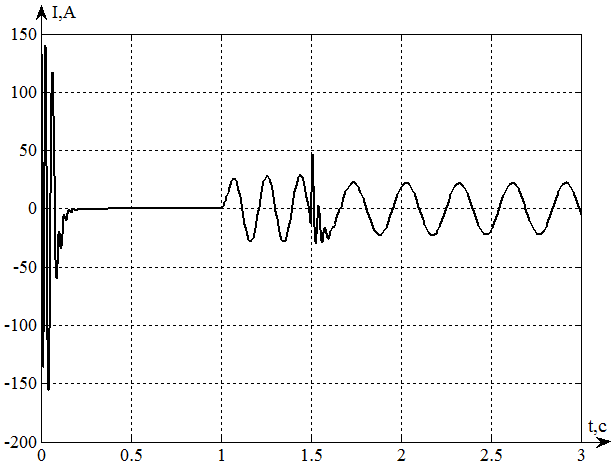 Рисунок 61 – Ток ротора АД при рекуперации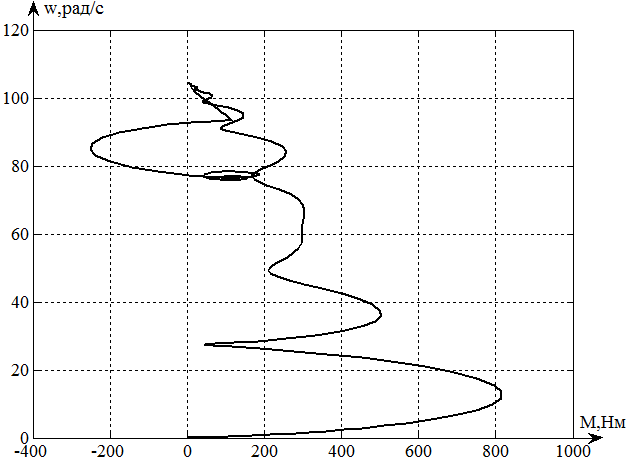 Рисунок 62 – Механическая характеристика АД при рекуперации9.6 Моделирование частотного пуска АД КЗР по закону Для осуществления пуска двигателя по закону U/f = const необходимо получить зависимость, представленную на рисунке 63. Здесь устанавливается зависимость амплитудного напряжения от питающего напряжения. При этом, необходимо выполнить IR-компенсацию – до значения частоты fпер напряжение должно поддерживаться постоянным на уровне.После этого значения частоты напряжение будет меняться по линейному закону:Отсюда посчитаем fпер:Рисунок 63 – Зависимость U(f) для закона регулирования U/f = const с учетом IR-компенсацииПо полученной характеристике составим схему управления частотой и напряжением. Данная схема приведена на рисунке 64. График зависимости соответствует рассчитанному теоретически. Управляющие выходы напряжения и частоты являются входными для блока Subsystem, составленного в пункте 9.3. Механическая характеристика при пуске двигателя представлена на рисунке 65.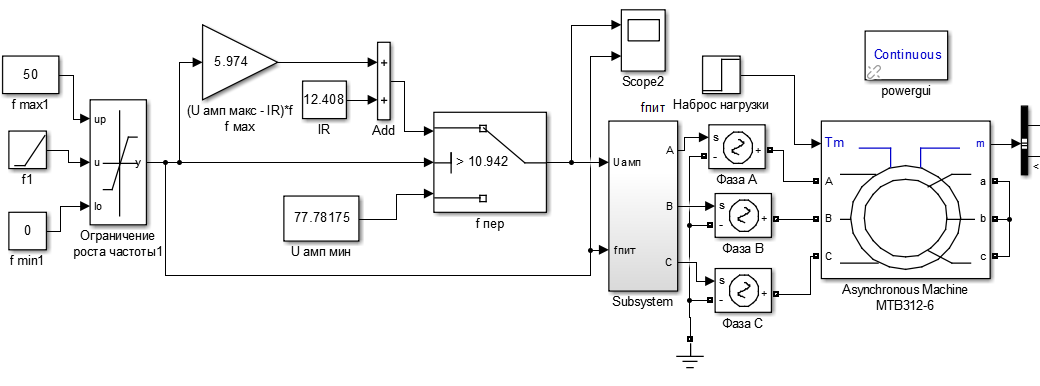 Рисунок 64 – Схема управления для закона U/f = const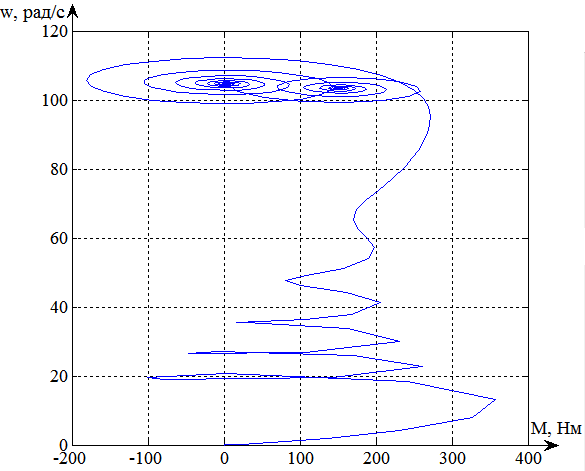 Рисунок 65 – Частотный пуск АД КЗР по закону U/f = const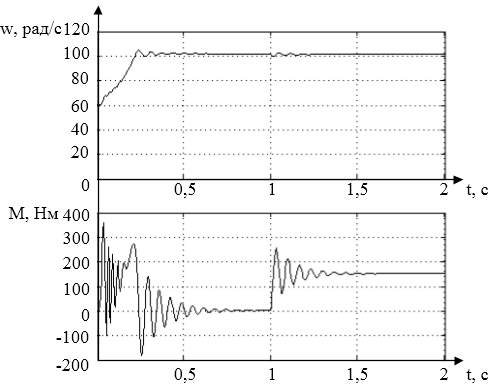 Рисунок 66 – Кривые момента и скорости от времени в процессе частотного пуска АД КЗР по закону U/f = const9.7 Моделирование частотного пуска АД КЗР по закону  Управления АД ФР по закону осуществляется для регулирования скорости выше синхронной скорости. При моделировании данного процесса вначале осуществим пуск двигателя с постоянной перегрузочной способностью (пункт 9.4.), а при достижении синхронной скорости (момент времени      t = 0,3 c, скорость ω0 = 104,712 рад/с) перейдем к регулированию по закону .Модель управления напряжением и частотой для осуществления данного регулирования представлена на рисунке 67.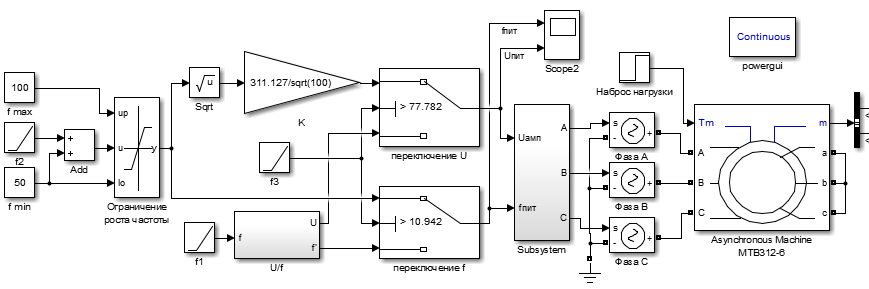 Рисунок 67 – Схема управления для закона График закона управления приведен на рисунке 68. Механическая характеристика при регулировании двигателя изображена на рисунке 69.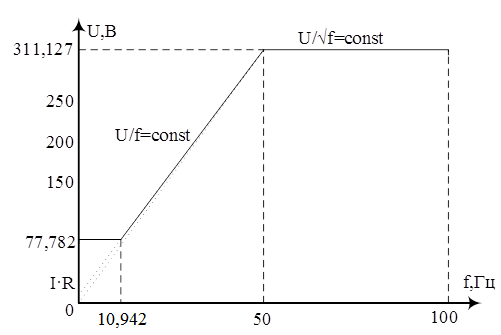 Рисунок 68 – Зависимость U(f) для закона регулирования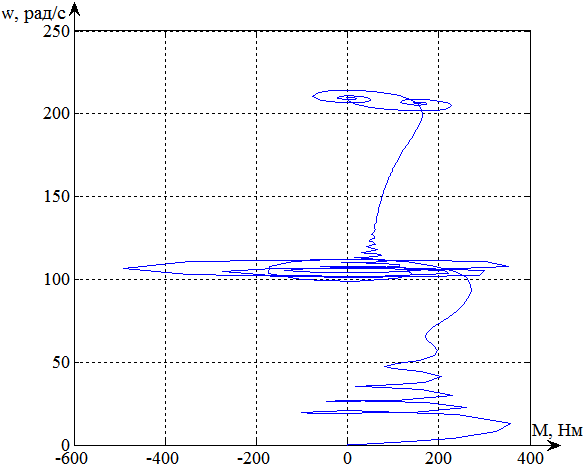 Рисунок 69 – Механическая характеристика двигателя при регулировании по закону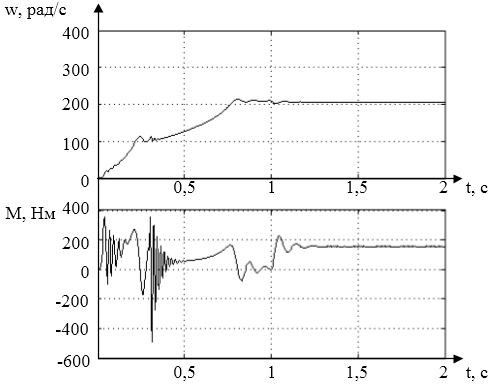 Рисунок 70 – Кривые момента и скорости от времени в процессе частотного пуска АД КЗР по закону9.8 Моделирование частотного пуска АД КЗР по закону Пуск АД КЗР по законуиспользуется при работе на вентиляторную нагрузку. Зависимость U(f) будет описываться следующим уравнением:Модель управления напряжением и частотой для осуществления данного регулирования представлена на рисунке 71 график закона управления – на рисунке 72, механическая характеристика пуска – на рисунке 73.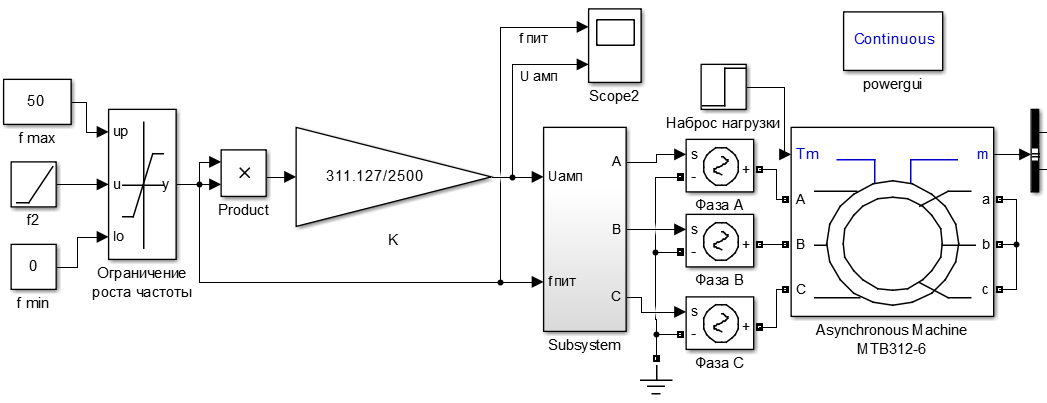 Рисунок 71 – Схема управления частотой и напряжением по закону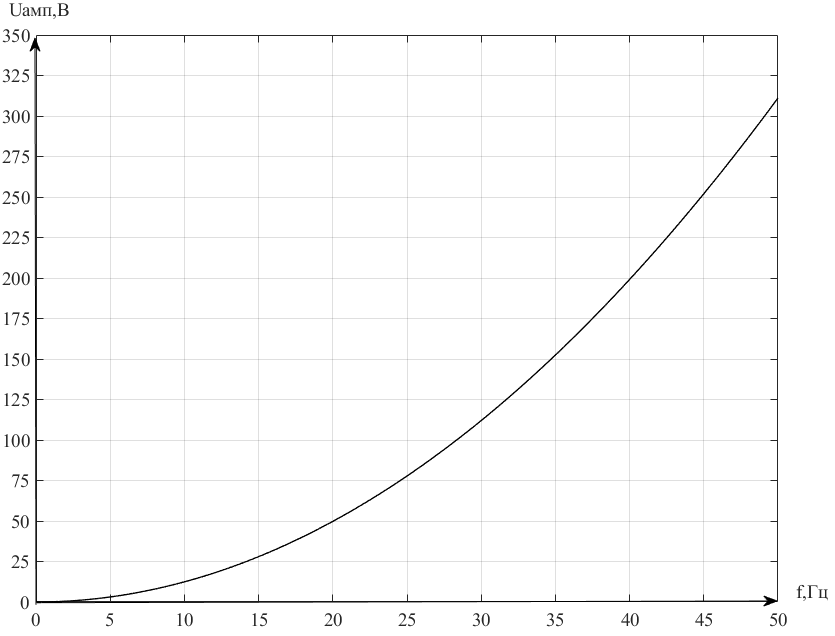 Рисунок 72 – Зависимость U(f) для закона регулирования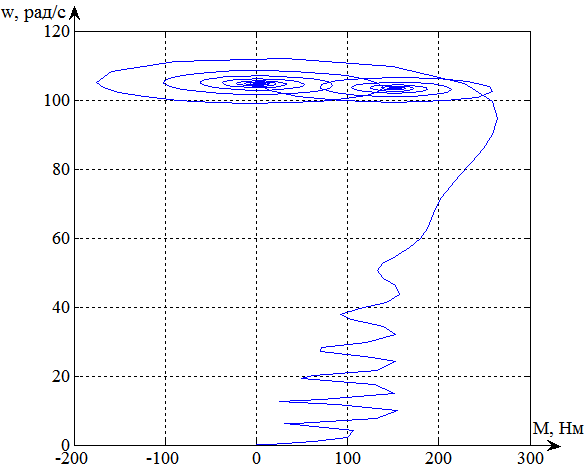 Рисунок 73 – Механическая характеристика двигателя при пуске по закону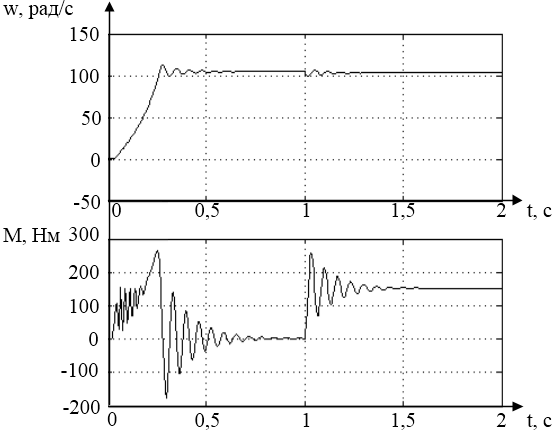 Рисунок 74 – Кривые момента и скорости от времени в процессе частотного пуска АД КЗР по закону Список источников1. Терехов, В.М. Системы управления электроприводов [Текст]: учеб. для студ. высш. учеб. заведений / В.М. Терехов, О.И. Осипов; под ред. В.М. Терехова – Москва: Издательский центр «Академия», 2005. – 304с.2. Вешеневский, С.Н. Характеристики двигателей в электроприводе [Текст]: справочник / С.Н. Вешеневский. – Москва: Энергия, 1977. – 432 с.СтудентБагрянцев И.А.Группа ЭП-15-1ПреподавательМуравьев А.А.АссистентРежимы ДПТ в статике…………………………..А4Режимы ДПТ в динамике………………………..А4Характеристики тока, момента и скорости ДПТ при изменении потока возбуждения…………….А4Лучевая диаграмма АД…………………………..А4Механическая характеристика АД торможения рекуперацией……………………………………..А4Частотный пуск АД КЗР по закону U/f = const…А4Всего в листах формата А46РнnнIнRкатФнmαДБ№ шестерен№ шестеренкВтоб/минАОммВбкг-м1216700840,16817,25000,860,752540016700840,16817,25000,860,750,85,4РнnнMм/MнСтаторСтаторСтаторСтаторСтаторСтаторРнnнMм/MнcosφcosφIс.нIс.хrсхскВтоб/мин---ААОмОм169552,8Номинальный Холостого хода37,620,60,330,41169552,80,770,0837,620,60,330,41РоторРоторРоторРоторРоторJmЕр.нIр.нrpxpkeJmВАОмОм-к м2кг20849,50,0990,251,750,313210(70)(71)(72)(73)(74)(75)(76)(77)(78)(79)(80)(81)(82)(83)(84)(85)(86)(87)(88)(89)(90)(91)(92)(93)(94)(95)(96)(97)(98)(99)(100)(101)(102)(103)(104)(105)(106)(107)(108)(109)(110)(111)(112)(113)(114)(115)(116)(117)(118)(119)(120)(121)(122)(123)(124)(125)(126)(127)(128)(129)(130)(131)(132)(133)(134)(135)(136)(137)(138)(139)(140)(141)(142)(143)(144)(145)(146)(147)(148)(149)(150)(151)(152)(153)(154)(155)(156)(157)(158)(159)(160)(161)(162) (рад),  рад,  рад.(163)(164)(165)(166)(167)(168)(169)(170)(171)(172)(173)